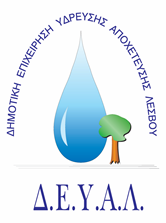   ΔΗΜΟΤΙΚΗ ΕΠΙΧΕΙΡΗΣΗ                                                               Ημερομηνία: 11-05-2020ΥΔΡΕΥΣΗΣ ΑΠΟΧΕΤΕΥΣΗΣ                                             ΛΕΣΒΟΥ                                                                                                          Προς                                                                                                          Δ.Ε.Υ.Α. ΛέσβουΕΝΔΕΙΚΤΙΚΟΣ  ΠΡΟΥΠΟΛΟΓΙΣΜΟΣ	Προς Υπογραφή Προσφέροντος ή Εκπροσώπου του……………………………………………………… Όνομα υπογράφοντος……………………………………………….Αρ. Δελτίου Ταυτότητας/ΔιαβατηρίουΥπογράφοντος………………………………………………..Ιδιότητα υπογράφοντος……………………………………………… ΘΕΜΑ:  Προμήθεια μηχανής θερμοκόλλησης και παρελκομένων αυτής, για συγκολλήσεις εξαρτημάτων πολυπροπυλενίου (PP-R) για τις ανάγκες του Τμήματος Ύδρευσης της ΔΕΥΑ Λέσβου. Αρ. πρωτ.:  4651/11-05-2020Α/ΑΠΟΣΟΤΗΤΑΠΕΡΙΓΡΑΦΗΤΙΜΗ ΜΟΝ. ΚΟΣΤΟΣ11Μηχανή θερμοκόλλησης PP-R Φ16-63 (Με μήτρες 600W)700,00700,0021Μήτρα θερμοκόλλησης σελλών PP-R Φ50Χ25150,00150,0031Μήτρα θερμοκόλλησης σελλών PP-R Φ63Χ25150,00150,0041Τρυπάνι για τοποθέτηση σελλών PP-R  ½” Φ25150,00150,00ΚΑΘΑΡΗ ΑΞΙΑΚΑΘΑΡΗ ΑΞΙΑΚΑΘΑΡΗ ΑΞΙΑΚΑΘΑΡΗ ΑΞΙΑ1.150,00ΦΠΑ 17%ΦΠΑ 17%ΦΠΑ 17%ΦΠΑ 17%195,50ΣΥΝΟΛΟΣΥΝΟΛΟΣΥΝΟΛΟΣΥΝΟΛΟ1.345,50